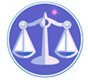 【更新】2015/9/14【編輯著作權者】黃婉玲（建議使用工具列-->檢視-->文件引導模式/功能窗格）（參考題庫~本文只收錄部份頁面,且部份無法超連結其他位置及檔案）《《會計學申論題庫彙編01》91-94年(共84單元) 》》。02(95-99年)共98單元。03(100~new年)共83單元。04(104~new年)【科目】包括。a另有測驗題【其他科目】。01警察&海巡相關考試。02司法特考&專技考試。03公務人員考試。升官等&其他特考　　　　　　　　　　　　　　　　　　　　　　　　　　　　　　　　　　　　　　　　　　　回目錄（3）>>回首頁>>94年(26)9401。a（3）94年公務人員高等考試三級考試第二試。財稅行政、金融保險94年公務人員高等考試三級考試第二試試題31910【科別】財稅行政、金融保險【科目】會計學【考試時間】2小時【註】本試題共分兩部分，第一部分為申論題，第二部分為單一選擇題。甲、申論題部分：（50分）　　一、花蓮公司之財務報表如下：*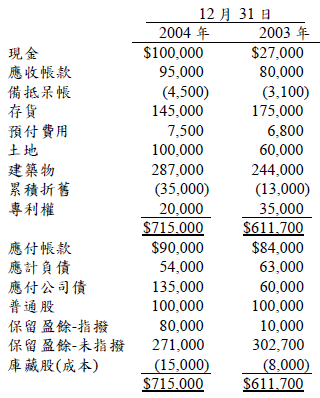 *　　　　　　　　　2004年*　　淨利　　　　　　$63,300*　　折舊費用　　　　　22,000*　　專利權攤銷費用　　　5,000*　　現金股利宣告及發放　25,000*　　出售專利權損益　　　　無*問題：　　(1)請計算營業活動的淨現金流量。（10分）　　(2)請計算投資活動的淨現金流量。（5分）　　(3)請計算融資活動的淨現金流量。（5分）　　二、台東公司2003，2004，及2005年的淨利分別為$300,000，$375,000，及$400,000。在2005年期末查核時，有下列幾件事件值得注意：　　(1)公司在2002年1月1日購買一項設備，價格為$160,000，估計殘值為$10,000，估計可用壽命為6年。公司對該項設備採用直線法提列折舊。在購買時公司借記費用及貸記現金。　　(2)公司在2005年時，針對某一個工廠的折舊方法，由直線法改為倍數餘額遞減法（double-declining-balance method）。在二種方法下之折舊費用，分別如下：*　　　　　　　　　　2005　　　　2004　　　　2003*　　直線法　　　　　$30,000　　$30,000　　$30,000*　　倍數餘額遞減法　38,500　　　50,000　　60,000　　公司2005年的淨利是依倍數餘額遞減法計算而得。　　(3)公司決定2005年的應收帳款呆帳（依應收帳款餘額）提列比率應為1%。公司在2003年及2004年時採用的呆帳提列比率為0.5%。2003年及2004年之呆帳費用分別為$10,000及$15,000。公司在2005年時採用新的呆帳提列比率。在2005年12月31日時，如果公司採用舊的呆帳提列比率，則呆帳費用將減少$5,000。　　問題：　　1.假設2005年尚未辦理結帳工作，請針對項事件做更正分錄。（10分）　　2.假設2003年調整前（unadjusted）的期初保留盈餘為$1,050,000並假設公司編製比較財務報表。請計算2003年調整後（adjusted）的期初保留盈餘餘額。（10分）　　3.假設2005年調整前（unadjusted）的期初保留盈餘為$1,500,000並假設公司未編製比較財務報表。請計算2005年調整後的期初保留盈餘餘額。（10分）　　　　　　　　　　　　　　　　　　　　　　　　　　　　　　　　　　　　　　　　　　　回目錄（4）>>回首頁>>9402。a（4）94年公務人員普通考試第二試。財稅行政、會計審計94年公務人員普通考試第二試試題41210【科別】財稅行政、會計審計【科目】會計學概要【考試時間】1小時30分【註】本試題共分兩部分，第一部分為申論題，第二部分為單一選擇題。甲、申論題部分：（50分）　　一、台北公司前三年的部分財務資料如下：*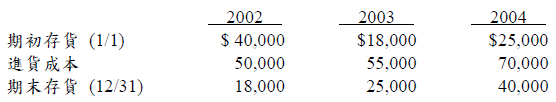 　　2002、2003、及2004年的淨利分別為$70,000、$60,000、及$55,000。由於公司淨利逐年下降，因此公司請調查小組調查原因。調查小組發現　　1.2002年有進貨$25,000未入帳。　　2.2002年12月31日的存貨應該是$25,000。　　3.2003年的期末存貨包括一筆$3,000目的地交貨但尚在途中的進貨。　　4.2004年的期末存貨未包括一筆$4,000在12月29日已運給客戶的貨物，其交貨條件為起運點交貨。該筆貨物尚在運送途中。*問題：　　(一)計算2002年的正確淨利。（10分）　　(二)計算2003年的正確淨利。（10分）　　(三)計算2004年的正確淨利。（10分）　　二、台中公司在期初正考慮二個新機器設備的融資方案。第一個方案是發行$4,000,000，9%，20年期公司債，以面額發行。第二個方案是發行400,000股，面額$5的普通股，以市價$10發行。台中公司期初有200,000股普通股流通在外。公司所得稅稅率為30%。如果新機器設備有購買運用，則可產生息前稅前利益（income before interest and income taxes）預計為$600,000。　　問題：　　(一)請計算在第一個方案下，公司預計之稅後淨利及每股盈餘。（10分）　　(二)請計算在第二個方案下，公司預計之稅後淨利及每股盈餘。（10分）：：各年度考題：：94年(26)。93年(19)。92年(24)。91年(15)：：各年度考題：：94年(26)。93年(19)。92年(24)。91年(15)：：各年度考題：：94年(26)。93年(19)。92年(24)。91年(15)（1）公務人員特種考試司法人員三等考試*。檢察事務官財經實務組、司法事務官財經事務組。94年。93年。92年。91年（2）特種考試地方政府公務人員考試~*03A三等財稅行政<會計學>*03B三等會計<中級會計學>*04四等財稅行政<會計學概要>。94年03A-1．94年03A-2。94年03B-1．94年03B-2*。94年04-1．94年04-2。93年03A。93年03B。93年04*。92年03A。92年03B。92年04*。91年03A。91年03B。91年04（3）公務人員高等考試*02二級~會計/財稅<高等會計學及管理會計>*03A三級~會計<中級會計學>*03B三級財稅行政、金融保險<會計學>。94年03A。94年03B。93年02*。93年03A。93年03B。92年02*。92年03A。92年03B。91年03A。91年03B（4）公務人員普通考試。財稅行政等。94年。93年。92年。91年（5）公務人員升官等薦任考試。財稅行政/會計。94年薦任。94年委任。92年薦任（6）特種考試退除役軍人轉任公務人員考試。會計*三等&四等/（7）公務人員特種考試原住民族考試~*03A三等財稅行政<會計學>*03B三等會計<中級會計學>*04四等財稅行政<會計學概要>。94年03A。94年04。93年03A。93年04*。92年03A。92年03B。92年04*。91年03A。91年03B。91年04（8）公務人員特種考試身心障礙人員考試~*03三等~財稅行政、會計、金融保險*04四等~財稅行政、金融保險。94年03。94年04。93年03。93年04。92年03。92年04（9）交通事業考試~*鐵路人員升資/士級晉佐級~材料管理*公路人員升資~員級晉高員級*港務人員升資~考試員級晉高員級~會計。94年鐵路/公路員級晉。94年鐵路/公路佐級晉*。93年電信員級晉。93年電信佐級晉*。93年電信士級晉。92年港務員級晉*。92年港務佐級晉。92年公路員級晉。92年公路佐級晉（10）專門職業及技術人員高等考試。會計師*01中級會計學*02高等會計學。94年01。94年02。94年檢覈-1。94年檢覈-2*。93年01。93年02。93年檢覈*。92年01。92年02。92年檢覈*。91年01。91年02。91年檢覈-1。91年檢覈-2（11）專門職業及技術人員普通考試。記帳士。94年（12）公務人員特種考試稅務人員考試*03三等~財稅行政*04四等~財稅行政。94年03。94年04。92年03。92年04（13）高等檢定考試‧財務行政類。92年。91年（14）公務人員特種考試關務人員考試~*03三等*04四等~關稅會計。94年03。94年04。93年03